MAHESH PUBLIC SCHOOL JODHPURClass 7 Science
  Revision Notes 

CH-1: Nutrition in plantsNutrition: It is the mode of taking food by an organism and its utilization by the body.Nutrients: The components of food that provide nourishment to the body.All organisms take food and utilise it to get energy for the growth and maintenance of their bodies.Green plants synthesise their food themselves by the process of photosynthesis. They are autotrophs.Photosynthesis: Green plants prepare their own food with the help of chlorophyll (found in green plants), carbon dioxide and water taken from the environment in presence of sunlight. This process is known as photosynthesis.Plants use simple chemical substances like carbon dioxide, water and minerals for the synthesis of food.Chlorophyll and sunlight are the essential requirements for photosynthesis.Complex chemical substances such as carbohydrates are the products of photosynthesis.Solar energy is stored in the form of food in the leaves with the help of chlorophyll.Oxygen is produced during photosynthesis.Oxygen released in photosynthesis is utilised by living organisms for their survival.Fungi derive nutrition from dead, decaying matter. They are saprotrophs.  Plants like Cuscuta are parasites. They take food from the host plant.A few plants and all animals are dependent on others for their nutrition and are called heterotrophs.Parasitic: Organisms that live on the body of other organisms.All parasitic plants feed on other plants as either:
(i) Partial Parasites: Obtain some of their nutrition from the host, e.g. painted cup
(ii) Total Parasites: dependent completely on the host for nutrition, e.g. mistletoe.
 Saprophytic: Organisms that obtain nutrition from dead and decaying plant and animal matter.Mushrooms, moulds and certain types of fungi and bacteria.Insectivorous Plants: Green plants which obtain their nourishment partly from soil and atmosphere and partly from small insects. Example: pitcher plant, bladderwort, and venus fly trap.Symbiosis: Mode of nutrition in which two different individuals associate with each other to fulfil their requirement of food.Lichens found on tree trunks are the association between algae and fungus. Algae obtain water from fungus and it in turn obtains food from algae. Worksheet-01
Class – VII Science (Nutrition in Plants)Plants prepare their food by the process of RespirationPhotosynthesisTranspirationAll of these.The organism that can prepare their own food are called HeterotrophsConsumersDecomposersAutotrophsWhich of the following is not required by plant for food synthesis? WaterOxygenCarbon dioxideChlorophyllWhich one is an insectivorous plant? Banyan treeCuscutaPitcher plantNeem plantMatch the following. Fill in the blanks Green plants are called ________, since they synthesize their own food.Oxygen is released by plants during ________.________ live on dead and decaying animals.________ is the green coloured pigments present in leaves.The food synthesized by the plants is stored as ________.What is photosynthesis?Distinguished between parasite and saprophytes.What are insectivorous plants? Give two examples.Observe the diagrams of organisms given below. Name them and write their category.  Class 7 Science
Revision Notes 
Chapter – 2.Nutrition in AnimalsClassification based on Eating Habits:
(i) Herbivorous: Animals that eat plants or plant products. Example: cow, sheep, goat, deer, elephant, kangaroo, giraffe, etc.
(ii) Carnivorous: Animals that eat only flesh of other animals. They never eat plants. Example: tiger, lizard, lion, etc.
(iii) Omnivorous: Animals consume plants as well as other animals as their food. Example: bear, dog, human being, etc.
(iv) Parasites: Organisms that obtain their food from other animals either by living inside (endoparasites) or outside (ectoparasites) their body. Example: tapeworm and roundworm (inside body), tick and lice (outside body).(v) Scavengers: Animals which feed on the remains of dead animals preyed by predators. Example: vulture, crows, jackal, etc.
 Animal nutrition includes nutrient requirement, mode of intake of food and its utilisation	in	the	body.
 The human digestive system consists of the alimentary canal and secretory glands. It consists of
(i)	buccal	cavity,
(ii)	oesophagus,
(iii)	stomach,
(iv)	small	intestine,
(v)	large intestine ending in (vi)	rectum 
(vi)	anus.
 The main digestive glands which secrete digestive juices are
(i)	the	salivary	glands,
(ii)	the	liver	and
(iii)	the	pancreas.
 The stomach wall and the wall of the small intestine also secrete digestive juices.The modes of feeding vary in different organisms.Nutrition is a complex process involving:
(i)	ingestion,
(ii)	digestion,
(iii)	absorption,
(a)	assimilation	and
(b)	egestion.
 Digestion of carbohydrates, like starch, begins in the buccal cavity. The digestion of protein starts in the stomach. The bile secreted from the liver, the pancreatic juice from the pancreas and the digestive juice from the intestinal wall complete the digestion of all components of food in the small intestine. The digested food is absorbed in the blood vessels from the small intestine.The absorbed substances are transported to different parts of the body.  Water and some salts are absorbed from the undigested food in the large intestine.The undigested and unabsorbed residues are expelled out of the body as faeces through the anus.The grazing animals like cows, buffaloes and deer are known as ruminants. They quickly ingest, swallow their leafy food and store it in the rumen. Later, the food returns to the mouth and the animal chews it peacefully.
 Amoeba ingests its food with the help of its false feet or pseudopodia.  The food is digested in the food vacuole. It pushes out finger-like pseudopodia which engulf the prey.Class – VII ScienceChapter 2. Nutrition in AnimalsWorksheet-02
What is the mode of nutrition in animals?
a). Heterotrophic       b). Autotrophic      c). Symbiotic        d). All of these.Which of the following is the longest part of the digestive system?
a). Large intestine       b). Small intestine      c). Oesophagus      d). RectumBile juice secreted by the liver plays an important role in the digestion of
a). Protein              b). Carbohydrates              c). Cellulose             d). FatsFinger-like projection called villi is found in the inner wall of
a). Small intestine      b). Large intestine       c). Rectum         d). PharynxMatch the following Fill in the blanks. Saliva is secreted in the mouth by ------------.Largest gland in human body is -------------.Tongue help in -------- and --------.Insulin is released by ------------.HCl is released by --------- in the stomach.What is mastication?What are enzymes? Give one example.What is digestion? Why it is important?Name the enzyme released from the following glands in human digestive system.
a. Salivary glands b. Gastric glands c. Pancreas d. LiverColumn AColumn Ba. Autotrophsi. Tigerb. Heterotrophsii. Mushroomc. Carnivoresiii. Cuscutad. Saprophytesiv. Green plantse. Parasitev. AnimalsA)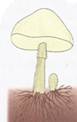 B)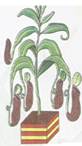 C)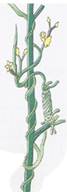 Column AColumn Ba. Liveri. Acid releaseb. Large intestineii. Release of faecal matterc. Rectumiii. Absorption of digested foodd. Stomachiv. Bile releasee. Villiv. Absorption of water